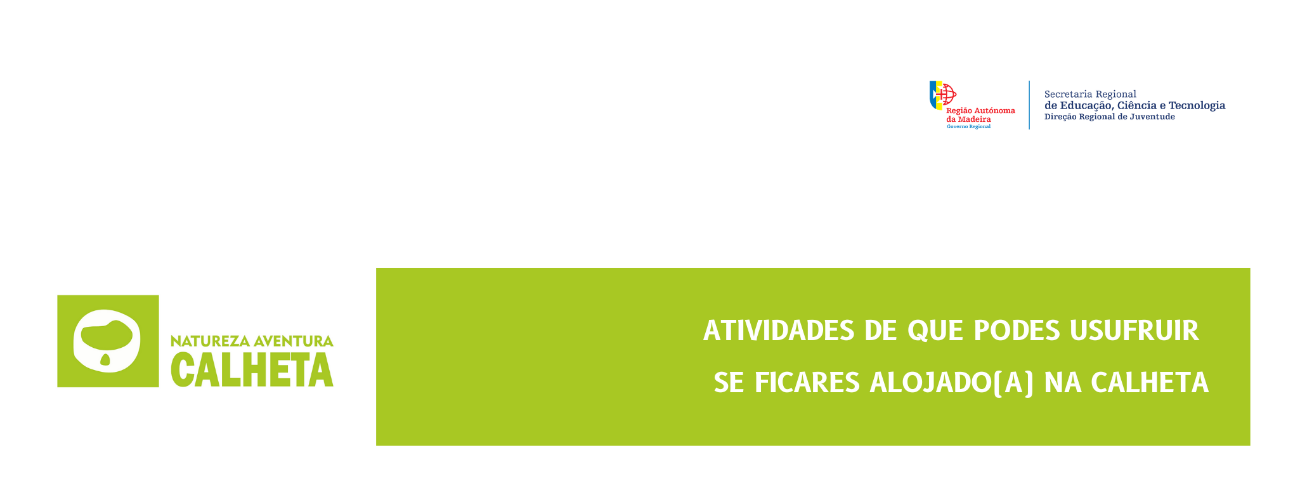 Centro de Juventude da CalhetaPousada de Natureza e AventuraQuem visita o concelho da Calheta, pode optar entre explorar os percursos pelas levadas, em pleno contacto com a floresta Laurissilva, como as “25 Fontes”, “Risco”, “Rabaçal” (900m a 1290m alt.) ou frequentar as praias e calhaus que atraem banhistas e surfistas, portugueses e estrangeiros. Sugestão: aluga carro ou mota se pretendes explorar ao máximo o concelho da Calheta. PONTOS DE INTERESSE - Centro das Artes Casa das Mudas- Engenho da Calheta- Porto de Recreio da Calheta - Igreja Matriz do Espírito Santo - Quinta Pedagógica dos Prazeres- Farol da Ponta do PargoPRAIASPraia de areia amarela da Calheta / Praias do Jardim do Mar / Praias do Paúl do Mar / Praia da Fajã do MarLEVADAS E PERCURSOS - Percurso pedestre do Rabaçal - Levada do Risco - Levada das 25 Fontes, - Pinheiro de Dentro, Pinheiro de Fora e Rochão - Calheta - Prazeres - Ponta do Pargo  - Estreito da Calheta - Jardim do Mar- Calheta - Pomar e Eiras- Caminho Real do Paúl do Mar- Do Salão ao Cabo - Ponta do Pargo- Da Raposeira do Lugarinho para o Paúl do Mar- Maloeira (Fajã da Ovelha)- Antiga Levada da Serra- Lombo do Salão / Pico Verde- Levada da Serra para Oeste- Levada Nova - Lombo do Salão / Prazeres- Paúl do Mar / Fajã da OvelhaAVENTURA E DESPORTO- Canyoning - Jeep Safari- Mergulho- Observação de Cetáceos- Parapente- Percursos BTT- SurfMIRADOUROS E VISTAS PANORÂMICAS- Miradouro Achada de Santo Antão - Arco da Calheta;- Miradouro junto ao Costa Verde - Arco da Calheta;- Miradouro Dr. Trigo Negreiros - Arco da Calheta;- Miradouro do Massapez - Arco da Calheta;- Vista Panorâmica do Rochão junto ao poste de alta tensão - Arco da Calheta;- Vista Panorâmica do Rochão no caminho de ligação ao Ovil - Paúl da Serra;- Vista Panorâmica da Lagoa junto ao posto de vigilância contra incêndios - Paúl da Serra;- Miradouro junto ao Hotel Jardim Atlântico - Prazeres;- Miradouro do Sítio da Carreira - Prazeres;- Miradouro do Jardim do Mar;- Miradouro da Raposeira - Fajã da Ovelha;- Miradouro do Fio, Zimbreiros - Fajã da Ovelha; Miradouro do Maçapez - Fajã da Ovelha;- Miradouro da Lombada dos Marinheiros - Fajã da Ovelha;- Miradouro junto ao Precipício, na descida para o Paúl do Mar - Fajã da Ovelha;- Miradouro do Farol - Ponta do Pargo;- Miradouro o Fio - Salão de Baixo - Ponta do Pargo; Vista Panorâmica do Pico das Favas - Ponta do Pargo;- Vista Panorâmica do Pico Vermelho - Ponta do Pargo;- Vista Panorâmica da Capela de N. S. Boa Morte, Sítio do Cabo - Ponta do Pargo.BARES E DISCO PUBS- Pukiki , Rua das Furnas 77, Estreito da Calheta;- Art Café, Sítio da Ribeira Funda, Estreito da Calheta;- D'ALMA - Wine Bar, ER222, n.º 283 A, Estreito da Calheta;- Sem Idade Café, Rua da Igreja, Estreito da Calheta;- Joe's Bar, Sítio da Igreja, Jardim do Mar;- Maktub Pub - Paúl do Mar;- Catedral, Vila da Calheta, Calheta.Informações úteis:Turismo da Madeira – https://www.visitmadeira.pt/ 